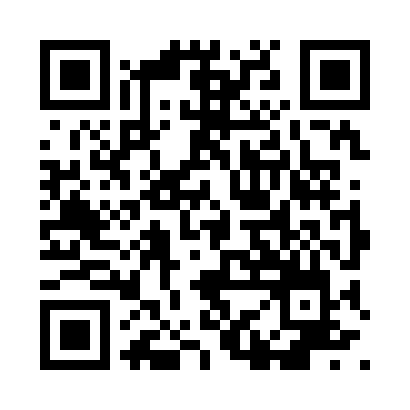 Prayer times for Balsas, BrazilWed 1 May 2024 - Fri 31 May 2024High Latitude Method: NonePrayer Calculation Method: Muslim World LeagueAsar Calculation Method: ShafiPrayer times provided by https://www.salahtimes.comDateDayFajrSunriseDhuhrAsrMaghribIsha1Wed4:546:0612:013:235:567:042Thu4:546:0612:013:235:567:043Fri4:546:0612:013:225:567:034Sat4:546:0612:013:225:567:035Sun4:546:0612:013:225:557:036Mon4:546:0612:013:225:557:037Tue4:546:0612:013:225:557:038Wed4:546:0712:013:225:557:039Thu4:546:0712:013:225:547:0310Fri4:546:0712:013:225:547:0311Sat4:546:0712:013:225:547:0212Sun4:546:0712:003:225:547:0213Mon4:546:0712:003:225:547:0214Tue4:546:0712:003:225:547:0215Wed4:546:0712:013:225:547:0216Thu4:556:0812:013:225:537:0217Fri4:556:0812:013:225:537:0218Sat4:556:0812:013:225:537:0219Sun4:556:0812:013:225:537:0220Mon4:556:0812:013:225:537:0221Tue4:556:0812:013:225:537:0222Wed4:556:0912:013:225:537:0223Thu4:556:0912:013:225:537:0324Fri4:556:0912:013:225:537:0325Sat4:556:0912:013:235:537:0326Sun4:556:0912:013:235:537:0327Mon4:566:1012:013:235:537:0328Tue4:566:1012:023:235:537:0329Wed4:566:1012:023:235:537:0330Thu4:566:1012:023:235:537:0331Fri4:566:1012:023:235:537:03